Программа VIII Международного конгресса«Таможенное регулирование и администрирование: первые результаты применения нового Таможенного кодекса ЕАЭС».Конгресс-центр ГК «Космос»							27 ноября, 2018г.*программа может быть изменена и дополнена 08.30 – 09.00Регистрация участников09.00 – 09.45Применение ТК ЕАЭС в  2018 году: результаты, вопросы правоприменительной практики. Новые решения Комиссии.Основные нововведения в Таможенном кодексе ЕАЭС. Новые вопросы регулирования.Развитие таможенного законодательства ЕАЭС после принятия нового таможенного кодекса. Новое регулирование таможенных отношений в рамках территорий стран-участниц.Искоскова М.В. – начальник отдела таможенного законодательства Департамента таможенного законодательства и правоприменительной практики Евразийской экономической комиссии (по согласованию).09.45 – 10.00Дискуссия, ответы на вопросы.10.00 – 10.45Уполномоченные экономические операторы: опыт работы в условиях нового таможенного законодательства 2018г.Нововведения для уполномоченных экономических операторов. Типы свидетельств УЭО. Новые упрощения.  Статус УЭО для лиц, осуществляющих деятельность в сфере таможенного дела (таможенные представители, владельцы складов, перевозчики).Донцова Г.Н. – член Рабочей группы по развитию института УЭО в государствах - членах Союза при Консультативном комитете по таможенному регулированию Евразийской экономической комиссии.10.45 – 11.00Дискуссия, ответы на вопросы.11.00 – 11.10Кофе-пауза11.10 – 12.25Проблемные вопросы определения и контроля таможенной стоимости товаров в условиях вступления в силу Таможенного кодекса ЕАЭС в 2018г.Изменения в системе нормативно-правового регулирования определения, декларирования и контроля таможенной стоимости товаров, связанные со вступлением в силу Таможенного кодекса ЕАЭС.Система управления рисками. Возможное занижение таможенной стоимости и защита участников ВЭД.Вопросы корректировки таможенной стоимости. Подтверждение таможенной стоимости. Избежание ошибок при оформлении документов.Вопросы предоставления и оформления документов таможенным органам (в том числе дополнительных документов) для подтверждения сведений по таможенной стоимости. Обзор отдельных проблемных вопросов определения таможенной стоимости товаров по стоимости сделки с ввозимыми товарами (по методу 1): ограничения по применению метода 1; цена, фактически уплаченная или подлежащая уплате за ввозимые товары; дополнительные начисления, в том числе вознаграждение посредникам, товаров и услуг, прямо или косвенно предоставленных покупателем бесплатно или по сниженной цене, расходы на перевозку (транспортировку) ввозимых товаров, лицензионные и иные подобные платежи.Спорные вопросы определения таможенной стоимости вывозимых товаров. Уточнение правил контроля таможенной стоимости товаров, предусмотренные Таможенным кодексом ЕАЭС.Артемьев А.А. – представитель Министерства финансов РФ; доцент Финансового университета при Правительстве РФ.12.25 – 12.40Дискуссия, ответы на вопросы.12.40 – 13.25Рассмотрение спорных вопросов в досудебном и судебном порядке на уровне ЕАЭС.Порядок рассмотрения обращений участников ВЭД на решения, действия (бездействие) ЕЭК. вдосудебном порядке. Основные вопросы и результаты их рассмотрения. Суд ЕАЭС: правовое регулирование деятельности Суда, его компетенция, основания для обращения в Суд. Обзор рассмотренных Судом дел.Наумов А.А. – начальник отдел организации мониторинга и судебно-правовой работы Правового департамента Евразийской экономической комиссии.13.25 – 13.40Дискуссия, ответы на вопросы13.40 – 14.20Обед14.20 – 15.05Электронное декларирование товаров: работа центров электронного декларирования на практике.Таможенный досмотр (основания, сроки, правила).Проблемы таможенного декларирования.Обзор изменений, перспективы реализации предварительного информирования, а также предварительного декларирования товаров, в случае их ввоза авиационным типом транспорта на таможенную территорию ЕЭС без дальнейшего размещения на временное хранение.Ключевые ориентиры в рамках реформирования системы таможенных органов в период с 2018 года по 2020 год. Реализация технологий, направленных на совершенствование таможенного администрирования на примере Домодедовской таможни. Вопросы использования института предварительного декларирования товаров без их дальнейшего размещения на временное хранение.Степин М.П. – начальник отдела по внедрению перспективных таможенных технологий Домодедовской таможни.15.05 – 15.20Дискуссия, ответы на вопросы15.20 – 16.35Споры, связанные с корректировкой таможенной стоимости и классификацией товаров по ТН ВЭД ЕАЭС. действия, способы обжалования и их результативность. Левченко Л.М. – руководитель таможенной практики Московской  коллегии адвокатов “Kuchenev & Lopushansky”, эксперт-консультант ряда компаний-участников ВЭД. 16.35 – 16.50Дискуссия, ответы на вопросы.16.50 – 17.00Кофе-пауза17.00 – 17.15Изменения порядка возврата излишне уплаченных и излишне взысканных таможенных платежей с учетом складывающейся правоприменительной практики и Федерального закона от 03.08.2018 № 289-ФЗ «О таможенном регулировании в Российской Федерации и о внесении изменений в отдельные законодательные акты Российской Федерации»Вопросы включения лицензионных платежей в таможенную стоимость:- готовой продукции, ввозимой торговыми организациями;- сырья и комплектующих, а также оборудования, ввозимых производственными предприятиями,с учетом Рекомендации Коллегии ЕЭК от 15.11.2016 № 20 (в ред. от 28.08.2018) и правоприменительной практики.Косов А.А. – партнер, глава практики таможенного права и внешнеторгового регулирования Юридической компании «Пепеляев Групп».17.15 – 18.30 Дискуссия, ответы на вопросы.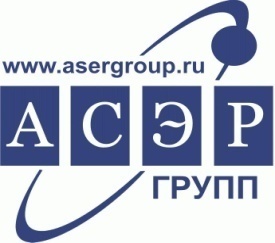 